Каждый обязан соблюдать закон того государства, в котором он проживает.В РФ возраст наступления уголовной и административной ответственности 16 лет.Возраст наступления уголовной ответственности по некоторым преступлениям наступает с 14 лет.ПРАВО НА ЧАСТНУЮ ЛИЧНУЮ ЖИЗНЬСбор, хранение, использование и распространение информации о частной жизни лица без его согласия не допускаются.Согласно закону «О персональных данных» никто не может собирать, использовать, обрабатывать и хранить данные о лице без его разрешения. ПРАВО НА ТАЙНУ ПЕРЕПИСКИ, ТЕЛЕФОННЫХ ПЕРЕГОВОРОВ, ПОЧТОВЫХ СООБЩЕНИЙ:Никто не вправе читать письма другого лица, подслушивать и записывать телефонные разговоры, читать переписку в социальных сетях.ПРАВО НА ВРАЧЕБНУЮ ТАЙНУСведения о факте обращения гражданина за оказанием медицинской помощи, состоянии его здоровья и диагнозе, иные сведения, полученные при его медицинском обследовании и лечении, составляют врачебную тайну.ВОИНСКАЯ ОБЯЗАННОСТЬ:Юноши, достигшие возраста 16 лет обязаны пройти подготовку по основам военной службы. Подготовка граждан осуществляется педагогическими работниками указанных образовательных организаций.С 17 летнего возраста юноши обязаны встать на воинский учет.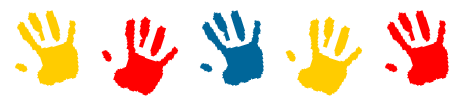 ПРАВО НА УЧАСТИЕ В ОБЩЕСТВЕННЫХ ДВИЖЕНИЯ, СОБРАНИЯХ, ЗАСЕДАНИЯХ, КРУЖКАХ, СЕКЦИЯХ, КЛУБАХ:Каждый учащийся образовательного учреждения вправе участвовать в действующих на территории образовательного учреждения общественных движениях, собраниях, заседаниях, кружках, спортивных секциях, клубах по интересам, созданных специально для учащихся. Учащийся имеет право: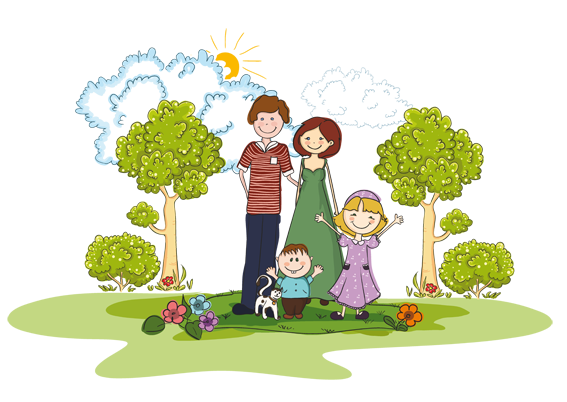 Право голоса в таких организациях Право свободно выступать от своего имениПраво выражать свое мнениеПредлагать способы по улучшению деятельности таких организацийПраво свободно общаться с другими участниками таких коллективовПраво выбирать приоритетные для себя направленияПраво свободно вступать и выходить из таких организаций по своему усмотрениюНикто не может принудительно заставить вступить учащегося в тот или иной клуб, секцию, кружок против его воли.АУ ДО « ЦДОДиМ» УМР В СООТВЕТСТВИИ С КОНСТИТУЦИЕЙ, СЕМЕЙНЫМ, ГРАЖДАНСКИМ КОДЕКСОМ РФ А ТАК ЖЕ ИНЫМИ ФЕДЕРАЛЬНЫМИ ЗАКОНАМИ И НОРМАМИ КАЖДЫЙ РЕБЕНОК ИМЕЕТ ПРАВО:Право на жизньПраво воспитываться в семье, знать своих родителей, беспрепятственно общаться с бабушкой, дедушкой и другими родственникамиПраво на заботу родителейПраво на качественное питание в достаточном количествеПраво посещать спортивные секции, кружки, клубы по интересамПраво на бесплатную медицинскую помощьПраво на безопасные условия жизни, право не подвергаться жестокому, унизительному обращению со стороны взрослых или сверстниковПраво на отдыхС 6 лет:Право совершать мелкие бытовые сделкиС 10 лет:Право обращаться за защитой своих прав в органы опеки и попечительстваДавать согласие на свое усыновление (удочерение) или отмену усыновления (удочерения)Давать согласие на изменение своего имени и фамилииДавать согласие на передачу в приемную семью, выражать мнение о восстановлении в родительских правах своих родителейПраво выражать свое мнение о том, с кем бы из родителей ребенок хотел бы проживать после их разводаПраво быть заслушанным в ходе любого судебного заседанияС 14 лет:Давать согласие на изменение гражданстваПраво выбирать место жительства (с согласия родителей)Право вступать в сделки с согласия родителей (кроме указ. ч.2 ст. 26 ГК РФ)Право заниматься оплачиваемой трудовой деятельностью (с согласия одного из родителей, труд должен быть легким, не более 4 часов в день, труд не должен препятствовать получению основного общего образования)Право самостоятельно распоряжаться своим заработком, доходом, стипендиейПраво требовать отмены усыновления (удочерения)С 16 лет:Право заниматься предпринимательской деятельностью, не запрещенной закономПраво на заключение трудового договораПраво на вступление в брак (при наличии уважительных причин и с разрешения органа местного самоуправления)Право обратиться в суд с требованием о признании себя полностью дееспособным (необходимо доказать свою дееспособность) в соответствии со ст. 27 ГК РФПРАВО НА ОБРАЗОВАНИЕКаждому гарантируется общедоступность и бесплатность дошкольного, основного общего и среднего профессионального образования (ст. 43 Конституции РФ)Ребенок имеет право поступить в школу по достижении им 6 летнего возраста.КАЖДЫЙ ШКОЛЬНИК ОБЯЗАНСоблюдать Устав и внутренний распорядок Образовательного учрежденияПриходить на занятия вовремяХорошо учитьсяПосещать все занятия, указанные в расписанииСоблюдать дисциплинуБеспрекословно выполнять указания преподавателяУважительно относится к учителям и другим учащимсяБережно относится к имуществу образовательного учрежденияСоблюдать технику безопасности при работе с источниками повышенной опасностиОБЯЗАННОСТЬ СОБЛЮДАТЬ ЗАКОН